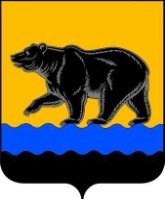 ДУМА ГОРОДА НЕФТЕЮГАНСКАпроектР Е Ш Е Н И ЕО внесении изменений в решение Думы города Нефтеюганска «О денежном содержании лица, замещающего муниципальную должность и лица, замещающего должность муниципальной службы в органах местного самоуправления города Нефтеюганска»Принято Думой города________ 2019 годаВ соответствии с Бюджетным кодексом Российской Федерации, Федеральным законом от 06.10.2003 № 131-ФЗ «Об общих принципах организации местного самоуправления в Российской Федерации», Федеральным законом от 02.03.2007 № 25-ФЗ «О муниципальной службе в Российской Федерации», Законом Ханты-Мансийского автономного округа-Югры от 20.07.2007 № 113-оз «Об отдельных вопросах муниципальной службы в Ханты-Мансийском автономном округе - Югре», Законом Ханты-Мансийского автономного округа-Югры от 28.12.2007 № 201-оз «О гарантиях осуществления полномочий депутата, члена выборного органа местного самоуправления, выборного должностного лица местного самоуправления в Ханты-Мансийском автономном округе - Югре», постановлением Правительства Ханты-Мансийского автономного округа-Югры от 24.12.2007  № 333-п «О нормативах формирования расходов на оплату труда депутатов, выборных должностных лиц местного самоуправления, осуществляющих свои полномочия на постоянной основе, и муниципальных служащих в Ханты-Мансийском автономном округе - Югре», заслушав решение комиссии по бюджету и местным налогам, Дума города решила: 1.Внести в Положение о денежном содержании лица, замещающего муниципальную должность в органах местного самоуправления города Нефтеюганска, утверждённое решением Думы города Нефтеюганска от 26.09.2018 № 440-VI следующие изменения:1.1.Пункт 2.1 раздела 2 изложить в следующей редакции:«2.1.Ежемесячное денежное вознаграждение лицу, замещающему муниципальную должность, выплачивается в следующих размерах:глава города – 18283 руб.;председатель Думы города – 18283 руб.;заместитель председателя Думы города – 13713 руб.»1.2.Пункт 4.1 раздела 4 изложить в следующей редакции:«4.1.Лицу, замещающему муниципальную должность, устанавливается ежемесячная (персональная) выплата за сложность, напряженность и высокие достижения в работе в размере до 1238 рублей.».1.3.В пункте 7.3 раздела 7 слова «из расчета на год» заменить словами «в год».1.4.В пункте 8.1 раздела 8 слова «в расчете на квартал» заменить словами «в квартал».1.5.В пункте 8.3 раздела 8 слова «до 0,5 месячных фондов оплаты труда в расчете на год» заменить словами «до 0,5 месячного фонда оплаты труда, установленного настоящим положением, в год».1.6.В пункте 8.8 раздела 8 слово «, год» исключить.2.Внести в Положение о денежном содержании лица, замещающего должность муниципальной службы в органах местного самоуправления города Нефтеюганска, утвержденное решением Думы города 26.09.2018 № 440-VI следующие изменения:2.1.В пункте 5.3 раздела 5 слова «устанавливается или изменяется» заменить словом «выплачивается».2.2.Пункт 7.5 раздела 7 признать утратившим силу.2.3.В пункте 8.3 раздела 8 слова «в расчете на квартал» заменить словами «в квартал».2.4.В пункте 8.5 раздела 8 слова «в расчете на год» заменить словами «, установленного настоящим положением, в год».2.5.В пункте 8.10 раздела 8 слово «, год» исключить.2.6.В пункте 12.1 раздела 12 слова «из расчета на год» заменить словами «в год».2.7.Пункт 12.6 раздела 12 признать утратившим силу.2.8.Пункт 13.1 раздела 13 изложить в новой редакции:«13.1.Ежемесячная (персональная) выплата за сложность, напряженность и высокие достижения в работе (далее – персональная выплата) устанавливается в размере:1) по должностям муниципальной службы высшей группы, учреждаемым для выполнения функций «руководитель» до 1238 рублей;2) по должностям муниципальной службы главной группы, учреждаемым для выполнения функций «руководитель», «помощник» (советник), «специалист» до 978 рублей;3) по должностям муниципальной службы ведущей группы, учреждаемым для выполнения функций «руководитель», «специалист», «обеспечивающий специалист» до 780 рублей;4) по должностям муниципальной службы старшей группы, учреждаемым для выполнения функций «специалист», «обеспечивающий специалист» до 583 рублей; 		5) по должностям муниципальной службы младшей группы, учреждаемым для выполнения функций «специалист», «обеспечивающий специалист» до 416 рублей.».2.9.Приложения 1-4 изложить в новой редакции согласно приложениям 1-4 к настоящему решению. 3.Опубликовать настоящее решение в газете «Здравствуйте, нефтеюганцы!» и разместить на официальном сайте органов местного самоуправления города Нефтеюганска в сети Интернет.4.Решение вступает в силу после его официального опубликования и распространяется на правоотношения, возникшие с 01.01.2019 года.Глава города						Председатель ДумыНефтеюганска						города Нефтеюганска	________________С.Ю.Дегтярев	                         ________________Н.Е.Цыбулько______________2019 года				______________2019 года№ ________Приложение 1к Положению о денежном содержании лица, замещающего должность муниципальной службы в органах местного самоуправления города НефтеюганскаРазмеры должностных окладовпо должностям муниципальной службы, учреждаемым для обеспечения исполнения полномочий главы города НефтеюганскаПриложение 2к Положению о денежном содержании лица, замещающего должность муниципальной службы в органах местного самоуправления города НефтеюганскаРазмеры должностных окладовпо должностям муниципальной службы, учреждаемым для обеспечения исполнения полномочий администрации города НефтеюганскаПриложение 3 к Положению о денежном содержании лица, замещающего должность муниципальной службы в органах местного самоуправления города НефтеюганскаРазмеры должностных окладовпо должностям муниципальной службы, учреждаемымдля обеспечения исполнения полномочий Думы города Нефтеюганска                                                                       Приложение 4к Положению о денежном содержании лица, замещающего должность муниципальной службы в органах местного самоуправления города НефтеюганскаРазмеры должностных окладовпо должностям муниципальной службы, учреждаемым для обеспечения исполнения полномочий Счетной палаты города Нефтеюганска№Наименование должностейФункциональные признаки / группыРазмер должностного оклада (в рублях)1.Помощник, советник, консультант главы городаПомощник (советник)/ главная88482.Пресс-секретарь главы городаПомощник (советник)/ главная8801№Наименование должностейФункциональные признаки / группыРазмер должностногооклада (в рублях)12341.Первый заместитель главы городаруководитель / высшая151132.Заместитель главы городаруководитель / высшая143443.Заместитель главы города-директор департаментаруководитель / высшая143444.Управляющий деламируководитель / высшая110145.Директор департаментаруководитель / высшая92216.Председатель комитета руководитель / высшая92217.Начальник управления руководитель / высшая92218.Заместитель директора департаментаруководитель / главная88489.Заместитель директора департамента-начальник отделаруководитель / главная884810.Заместитель директора департамента-главный бухгалтерруководитель / главная884811.Заместитель директора департамента - главный архитектор городаруководитель / главная884812.Заместитель председателя комитетаруководитель / главная819813.Заместитель председателя комитета-начальник отделаруководитель / главная819814.Заместитель председателя комитета-главный бухгалтерруководитель / главная8198123415.Заместитель председателя комитета-главный архитектор городаруководитель / главная819816.Заместитель начальника управления руководитель / главная819817.Заместитель начальника управления-начальник отделаруководитель / главная819818.Заместитель начальника управления-главный бухгалтерруководитель / главная819819.Заместитель начальника управления-главный архитектор городаруководитель / главная819820.Заместитель управляющего деламируководитель / главная884821.Председатель комитета в составе департаментаруководитель / главная884822.Начальник управления в составе департамента, комитетаруководитель / главная884823.Начальник (заведующий) отдела, службыруководитель / главная794024.Начальник (заведующий) отдела-главный бухгалтерруководитель / главная794025.Начальник (заведующий) службы-главный бухгалтерруководитель / главная794026.Секретарь комиссии специалист/главная614727.Заместитель председателя комитета в составе департаментаруководитель/ведущая794028.Заместитель начальника управления в составе департамента, комитетаруководитель/ведущая794029.Заместитель начальника (заведующего) отдела, службыруководитель/ведущая640630.Заместитель начальника (заведующего) отдела-заместитель главного бухгалтераруководитель/ведущая640631.Заместитель начальника (заведующего) службы-заместитель главного бухгалтераруководитель/ведущая6406123432.Начальник (заведующий) отдела, службы в составе департамента, комитета, управленияруководитель/ведущая691633.Начальник (заведующий) отдела, службы в составе департамента, комитета, управления-главный бухгалтерруководитель/ведущая691634.Заместитель начальника (заведующего) отдела, службы в составе департамента, комитета, управленияруководитель/ведущая640635.Заместитель начальника (заведующего) отдела, службы в составе департамента, комитета, управления-заместитель главного бухгалтераруководитель/ведущая640636.Заведующий секторомруководитель/ведущая614737.Консультантспециалист/ведущая614738.Специалист-экспертспециалист/ведущая614739.Муниципальный жилищный инспекторспециалист/ведущая614740.Консультантобеспечивающий специалист/ведущая589241.Специалист-экспертобеспечивающий специалист/ведущая589242.Муниципальный жилищный инспекторобеспечивающий специалист/ведущая589243.Главный специалистспециалист/старшая551944.Ведущий специалистспециалист/старшая500845.Главный специалистобеспечивающий специалист/старшая5379123446.Ведущий специалистобеспечивающий специалист/старшая475147.Специалист I категорииобеспечивающий специалист/младшая435448.Специалист II категорииобеспечивающий специалист/младшая358649.Специалистобеспечивающий специалист/младшая3261№Наименование должностейФункциональные признаки / группыРазмер должностного оклада,(в рублях)12341.Руководитель аппаратаруководитель / высшая89662.Начальник управления аппаратаруководитель / высшая81983.Заместитель начальника управления аппаратаруководитель / главная79404.Начальник (заведующий) отдела, службы руководитель / главная79405.Начальник (заведующий) отдела - главный бухгалтерруководитель / главная79406.Помощник, советник, консультант председателя Думыпомощник (советник)/ главная88487.Пресс-секретарь	председателя Думыпомощник (советник)/ главная88018.Начальник (заведующий) отдела, службы в составе управленияруководитель / ведущая76859.Заместитель начальника (заведующего) отдела, службыруководитель / ведущая640610.Консультант специалист / ведущая 614711.Специалист-экспертспециалист / ведущая6032123412.Консультант обеспечивающий специалист / ведущая589213.Специалист-экспертобеспечивающий специалист / ведущая589214.Главный специалистспециалист / старшая551915.Ведущий специалистспециалист / старшая500816.Главный специалистобеспечивающий специалист / старшая537917.Ведущий специалистобеспечивающий специалист / старшая475118.Специалист I категорииобеспечивающий специалист / младшая435419.Специалист II категорииобеспечивающий специалист / младшая358620.Специалист обеспечивающий специалист / младшая3261№Наименование должностейФункциональные признаки / группыРазмер должностного оклада,(в рублях)1.Председатель Счетной палаты городаруководитель / высшая92212.Заместитель председателя Счетной палатыруководитель / главная88483.Аудиторруководитель/главная81404.Начальник (заведующий) отдела, службы руководитель / главная79405.Инспектор специалист/главная64066.Консультант специалист / ведущая61477.Специалист-эксперт специалист /ведущая 60328.Консультант обеспечивающий специалист / ведущая58929.Специалист-экспертобеспечивающий специалист / ведущая589210.Главный специалистспециалист / старшая551911.Ведущий специалистспециалист / старшая500812.Главный специалистобеспечивающий специалист /старшая537913.Ведущий специалистобеспечивающий специалист /старшая475114.Специалист I категорииобеспечивающий специалист / младшая435415.Специалист II категорииобеспечивающий специалист / младшая358616.Специалист обеспечивающий специалист / младшая3261